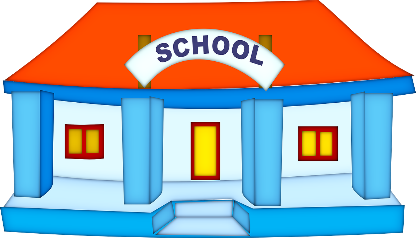 1. Complete the text about your school.My school is…             big                                   smallThere is…           a library                             a canteen                        a music room                     an art room                                            a computer room            a gym                               a big playgroundThere are ________ classrooms.My friends are…              friendly                      honest                    respectful                amusing                kindMy teachers are…            hard-working            patient                   caring                       tough                    boring                         My favourite activities in the classroom are ______________________  and  _____________________.                       I don’t like __________________________ or ________________________.                      In the playground, I like   _________________________ and _________________________.                      I don’t like ___________________________ or ________________________.2. Write your text.___________________________________________________________________________________________________________________________________________________________________________________________________________________________________________________________________________________________________________________________________________________________________________________________________________________________________________________TOPIC: SchoolSUBTOPICS: places at school; classroom and playground activitiesLEVEL: A2Name: ____________________________    Surname: ____________________________    Nber: ____   Grade/Class: _____Name: ____________________________    Surname: ____________________________    Nber: ____   Grade/Class: _____Name: ____________________________    Surname: ____________________________    Nber: ____   Grade/Class: _____